CİHAZIN KULLANMA TALİMATI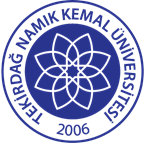 TNKÜ FEN-EDEBİYAT FAKÜLTESİ KİMYA BÖLÜMÜDİSTİLE SU CİHAZI KULLANMA TALİMATIDoküman No: EYS-TL-149TNKÜ FEN-EDEBİYAT FAKÜLTESİ KİMYA BÖLÜMÜDİSTİLE SU CİHAZI KULLANMA TALİMATIHazırlama Tarihi:13.04.2022TNKÜ FEN-EDEBİYAT FAKÜLTESİ KİMYA BÖLÜMÜDİSTİLE SU CİHAZI KULLANMA TALİMATIRevizyon Tarihi:--TNKÜ FEN-EDEBİYAT FAKÜLTESİ KİMYA BÖLÜMÜDİSTİLE SU CİHAZI KULLANMA TALİMATIRevizyon No:0TNKÜ FEN-EDEBİYAT FAKÜLTESİ KİMYA BÖLÜMÜDİSTİLE SU CİHAZI KULLANMA TALİMATIToplam Sayfa Sayısı:1Cihazın Markası/Modeli/ Taşınır Sicil NoGFL/ 2102 / -Kullanım AmacıSolusyonların hazırlanmasında kullanılacak distile suyun hazırlanması amacıyla kullanılmaktadır.Sorumlusu	Doç.Dr.Duygu YAŞAR ŞİRİNSorumlu Personel İletişim Bilgileri (e-posta, GSM)dysirin@nku.edu.tr 